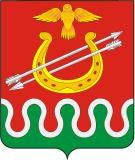 КОНТРОЛЬНО-СЧЕТНЫЙ ОРГАН БОГОТОЛЬСКОГО РАЙОНАСТАНДАРТ ВНЕШНЕГО МУНИЦИПАЛЬНОГО ФИНАНСОВОГО КОНТРОЛЯ «ЭКСПЕРТИЗА ПРОЕКТА БЮДЖЕТА НА ОЧЕРЕДНОЙ ФИНАНСОВЫЙ ГОД И ПЛАНОВЫЙ ПЕРИОД» (утвержден Постановлением Боготольского районного Совета депутатов от 20.02.2015 № 3-П)Содержание1. Общие положения………………………………………………………………22. Основы осуществления предварительного контроля проекта бюджета...….33. Структура и основные заключения КСО по проекту бюджета на очередной финансовый год и плановый период…………………………………………...101. Общие положения1.1. Стандарт финансового контроля «Экспертиза проекта бюджета на очередной финансовый год и плановый период» (далее – Стандарт) подготовлен для организации исполнения статьи 265 Бюджетного кодекса Российской Федерации, пункта 1 статьи 17.1 Федерального закона от 06 октября 2003 года № 131-ФЗ «Об общих принципах организации местного самоуправления в Российской Федерации», пункта 2 статьи 9 и статьи 11 Федерального закона от 07 февраля 2011 года № 6-ФЗ «Об общих принципах организации и деятельности контрольно-счетных органов субъектов Российской Федерации и муниципальных образований», Устава Боготольского района,  Положения о бюджетном процессе в Боготольском районе, Положения о Контрольно-счетном органе  Боготольского района (далее – КСО), Соглашений о сотрудничестве и взаимодействии поселений входящих в состав Боготольского района (далее – Поселения).1.2. Стандарт разработан в соответствии с Общими требованиями к стандартам внешнего государственного и муниципального финансового контроля, утвержденными Коллегией Счетной палаты Российской Федерации (протокол от 12.05.2012 г. № 21К (854)).При разработке Стандарта использован типовой СФК «Экспертиза проекта бюджета на очередной финансовый год и плановый период», утвержденный решением Президиума Союза МКСО (протокол заседания Президиума Союза МКСО от 25 сентября 2012 года № 4 (30), п. 6.2).При подготовке настоящего Стандарта был использован Стандарт СФК 201 «Предварительный контроль формирования проекта федерального бюджета», утвержденный решением Коллегии Счетной палаты Российской Федерации от  15 июля 2011 года (протокол № 38К (805)). 1.3. Стандарт предназначен для использования сотрудниками КСО при организации предварительного контроля формирования проектов бюджета Боготольского района и бюджетов Поселений на очередной финансовый год и плановый период, проведения экспертизы проектов и подготовки соответствующих заключений.1.4. Целью Стандарта является установление единых принципов, правил и процедур проведения предварительного контроля формирования проекта бюджета на очередной финансовый год и на плановый период.1.5. Задачи, решаемые Стандартом: - определение основных принципов и этапов проведения предварительного контроля формирования проектов бюджета Боготольского района и бюджетов Поселений на очередной финансовый год и на плановый период (далее – проект бюджета);- установление требований к содержанию комплекса экспертно-аналитических мероприятий и проверок обоснованности формирования проекта бюджета;- определение структуры, содержания и основных требований к заключению КСО на проект решения представительного органа о бюджете.1.6. Основные термины и понятия, используемые в настоящем Стандарте:анализ – базовый метод научного познания, состоящий в разложении целого на составные части, рассмотрение отдельных сторон, свойств, составных частей предмета;бюджет муниципального образования – совокупность доходов и расходов на определенный срок, форма образования и расходования денежных средств, предназначенных для финансового обеспечения задач и функций местного самоуправления;Бюджетное послание Президента РФ – аналитический документ стратегического характера, раскрывающий основные направления финансовой политики государства;бюджетные полномочия – права и обязанности участников бюджетного процесса;муниципальное задание – документ, устанавливающий требования к составу, качеству и (или) объему, условиям, порядку и результатам оказания муниципальных услуг;достоверность бюджета – надежность показателей прогноза социально-экономического развития муниципального образования и реалистичность расчета доходов и расходов бюджета;заключение КСО– документ, составляемый по итогам финансовой экспертизы проекта бюджета на очередной финансовый год и плановый период;запрос КСО – требование о предоставлении сведений, необходимых для осуществления предварительного контроля формирования проекта бюджета;прогноз – программа прогностического характера, основу которой составляют обоснованные заключения о предстоящем развитии и исходе экономических процессов;экспертиза проекта бюджета – специальное исследование проекта бюджета и прилагаемых к нему документов, направленное на определение его доходных и расходных статей, размеров муниципального долга, дефицита бюджета;эффективность – один из принципов бюджетной системы, означающий, что при составлении бюджета участники бюджетного процесса должны исходить из необходимости достижения заданных результатов с использованием наименьшего объема средств или достижения наилучшего результата с использованием определенного бюджетом объема средств.2. Основы осуществления предварительного контроля проекта бюджета2.1. Предварительный контроль формирования проекта бюджета состоит из комплекса экспертно-аналитических мероприятий, направленных на осуществление анализа обоснованности показателей проекта бюджета, наличия и состояния нормативной базы его формирования и подготовки заключения КСО на проект решения представительного органа о бюджете.2.2. Целью предварительного контроля формирования проекта бюджета является определение достоверности и обоснованности показателей формирования проекта решения о бюджете.2.3. Задачами предварительного контроля формирования проекта бюджета являются:- определение соответствия действующему законодательству и нормативно-правовым актам органов местного самоуправления проекта решения о бюджете, а также документов и материалов, представляемых одновременно с ним в представительный орган;- определение обоснованности, целесообразности и достоверности показателей, содержащихся в проекте решения о бюджете, документах и материалах, представляемых одновременно с ним;- оценка эффективности проекта бюджета как инструмента социально-экономической политики муниципалитета, его соответствия положениям ежегодного и Бюджетного посланий Президента Российской Федерации, основным направлениям бюджетной и налоговой политики муниципального образования, иным программным документам;- оценка качества прогнозирования доходов бюджета, расходования бюджетных средств, инвестиционной и долговой политики, а также эффективности межбюджетных отношений.2.4. Предметом предварительного контроля формирования проекта бюджета являются проект решения представительного органа о бюджете, документы и материалы, представляемые одновременно с ним в представительный орган, включая  прогноз социально-экономического развития муниципального образования, муниципальные целевые программы, муниципальные адресные инвестиционные программы, муниципальные задания, а также документы, материалы и расчеты по формированию проекта бюджета и показателей прогноза социально-экономического развития муниципального образования. 2.5. При осуществлении предварительного контроля формирования бюджета должно быть проверено и проанализировано соответствие проекта решения о бюджете и документов, представляемых одновременно с ним в представительный орган, положениям Бюджетного кодекса Российской Федерации (далее – БК РФ), в том числе:2.5.1. При оценке экономических показателей прогноза социально-экономического развития муниципального образования необходимо обратить внимание на соблюдение закрепленного БК РФ принципа достоверности бюджета, который означает надежность показателей прогноза социально-экономического развития соответствующей территории, необходимую при уточнении параметров планового периода и добавлении параметров второго года планового периода, а также при прогнозировании доходов бюджета. 2.5.2. Соблюдение принципов бюджетной системы Российской Федерации  контролируется  в результате определения полноты отражения доходов, расходов и источников финансирования дефицитов бюджетов; определения сбалансированности бюджета; прозрачности; адресности и целевого характера бюджетных средств; подведомственности расходов бюджетов; единства кассы.2.5.3. Соблюдение принципа результативности и эффективности использования бюджетных средств анализируется при рассмотрении муниципальных программ, ведомственных целевых программ, муниципальных заданий.2.5.4. При оценке и анализе доходов бюджета следует обратить внимание на следующее:- доходы от использования имущества, находящегося в муниципальной собственности, и платных услуг, оказываемых казенными учреждениями, средства безвозмездных поступлений и иной приносящей доход деятельности при составлении, утверждении, исполнении бюджета и составлении отчетности о его исполнении включаются в состав доходов бюджета;- следует оценить наиболее вероятные объемы поступлений доходов по каждой подгруппе налоговых и неналоговых доходов при благоприятном и неблагоприятном развитии макроэкономической ситуации в муниципальном образовании;- проверить полноту, достоверность и актуальность данных, использовавшихся при прогнозировании объемов поступления по статьям и подстатьям налоговых доходов;- проанализировать обоснованность методик, применявшихся для прогнозирования объемов поступления по статьям и подстатьям неналоговых доходов;- проверить корректность вычислений, произведенных при прогнозировании неналоговых доходов;- проверить непротиворечивость данных о прогнозируемых объемах поступлений по подгруппам, статьям и подстатьям неналоговых доходов.2.5.5. При оценке и анализе расходов бюджета необходимо обратить внимание на:- обеспечение закрепленного в БК РФ принципа достоверности бюджета, который означает реалистичность расчета расходов бюджета;- соблюдение положений формирования расходов бюджетов, установленных БК РФ, согласно которым формирование расходов бюджетов бюджетной системы Российской Федерации осуществляется в соответствии с расходными обязательствами, обусловленными установленным законодательством Российской Федерации разграничением полномочий федеральных органов государственной власти, органов государственной власти субъектов Российской Федерации и органов местного самоуправления и исполнение которых должно происходить в очередном финансовом году и плановом периоде за счет средств соответствующих бюджетов; - соблюдение правил формирования планового реестра расходных обязательств в части своевременности представления планового реестра расходных обязательств, полноты общей информации о расходных обязательствах, полноты распределения расходов между типами расходных обязательств главных распорядителей бюджетных средств в плановом реестре расходных обязательств; - обеспеченность финансирования расходных обязательств, закрепленных в плановом реестре расходных обязательств главных распорядителей бюджетных средств;- обоснование бюджетных ассигнований в части сроков предоставления обоснований бюджетных ассигнований на очередной финансовый год и на плановый период; охвата в обоснованиях бюджетных ассигнований на очередной финансовый год и плановый период показателями непосредственных результатов (пояснительными записками) сумм ассигнований, доведенных органом, организующим исполнение бюджета, в качестве предельных объемов в ходе составления проекта бюджета на  очередной финансовый год и плановый период; устойчивости системы показателей непосредственных результатов; - анализ субсидий и расчетно-нормативных расходов, направляемых на финансовое обеспечение муниципальных заданий по оказанию услуг муниципальными бюджетными и автономными учреждениями.2.5.6. При оценке и анализе межбюджетных отношений обратить внимание на соблюдение условий предоставления межбюджетных трансфертов из федерального и регионального бюджетов.2.5.7. При оценке и анализе источников финансирования дефицита бюджета, муниципального долга отразить соблюдение требований БК РФ по полноте отражения доходов, расходов и источников финансирования дефицитов бюджетов, по установлению размера дефицита местного бюджета и ограничения по источникам его финансирования, по управлению муниципальным долгом и соблюдению ответственности по долговым обязательствам муниципалитета.2.6. Основой осуществления предварительного контроля формирования проекта бюджета на очередной финансовый год и на плановый период являются:- сравнительный анализ соответствия проекта бюджета положениям Бюджетного послания Президента Российской Федерации, основным приоритетам муниципальной социально-экономической политики, целям и  задачам, определенным в Основных направлениях налоговой и бюджетной политики муниципального образования;- сравнительный анализ соответствия принятых в проекте бюджета расчетов показателей установленным нормативам и действующим методическим рекомендациям;- сравнительный анализ динамики показателей исполнения местного бюджета за три последние года, ожидаемых итогов текущего года, показателей проекта бюджета на очередной финансовый год и плановый период.2.7. Методические подходы к осуществлению предварительного контроля формирования проекта бюджета на очередной финансовый год и на плановый период по основным вопросам состоят в следующем:2.7.1. Проверка и анализ обоснованности макроэкономических показателей прогноза социально-экономического развития муниципального образования на очередной финансовый год и на плановый период должны осуществляться исходя из сопоставления фактических показателей социально-экономического развития муниципального образования за предыдущий год и ожидаемых итогов текущего года с прогнозными макроэкономическими показателями социально-экономического развития текущего года, очередного финансового года и планового периода.При этом должно быть проанализировано состояние нормативно-методической базы макроэкономического прогнозирования с точки зрения соответствия действующим законодательным актам и возможности получения достоверных макроэкономических показателей, содержащихся в прогнозе социально-экономического развития муниципального образования на очередной финансовый год и на плановый период. 2.7.2. Проверка и анализ обоснованности формирования показателей проекта бюджета на очередной финансовый год и на плановый период осуществляются с учетом информации по муниципальным программам, представленным главными распорядителями бюджетных средств в аналитическом виде, в результате которых следует дать оценку:- планируемым целям и задачам деятельности субъектов бюджетного планирования на основе анализа их соответствия приоритетам, целям и задачам, поставленным на очередной финансовый год и плановый период;      - степени обоснованности целей и тактических задач, их соответствию приоритетам политики и функциям муниципалитета;- сбалансированности целей и тактических задач, сопоставимости их масштаба характеру решаемых проблем, сбалансированности по объему расходных обязательств;- обоснованности данных о фактических и прогнозных объемах доходов, в том числе в разрезе главных администраторов доходов местного бюджета;- обоснованности действующих расходных обязательств субъектов бюджетного планирования, а также обоснованности и целесообразности принимаемых бюджетных обязательств субъектов бюджетного планирования на основе анализа целевых программ. 2.7.3. Проверка и анализ обоснованности и достоверности доходных статей проекта бюджета должны предусматривать:- сопоставление динамики показателей налоговых и иных доходов проекта бюджета, утвержденных и ожидаемых показателей исполнения доходов бюджета текущего года, фактических доходов бюджета за предыдущий год, а также основных факторов, определяющих их динамику;- анализ федеральных законов о внесении изменений в законодательство Российской Федерации о налогах и сборах, вступающих в силу в очередном финансовом году, проектов федеральных законов об изменении законодательства Российской Федерации о налогах и сборах, учтенных в расчетах доходной базы бюджета, последствий влияния изменения законодательства на доходы бюджета;-  анализ законодательства субъекта Российской Федерации о налогах и сборах, вступающих в силу в очередном финансовом году, проектов законов субъекта Российской Федерации об изменении законодательства субъекта о налогах и сборах, учтенных в расчетах доходной базы бюджета, последствий влияния изменений законодательства на доходы бюджета;- анализ нормативно правовых актов муниципального образования о местных налогах и сборах, учтенных в расчетах доходной базы бюджета;- факторный анализ изменения доходных источников проекта бюджета на очередной финансовый год и на плановый период по сравнению с их оценкой в текущем году;- оценку обоснованности расчетов доходов от сдачи в аренду имущества, находящегося в муниципальной собственности.2.7.4. Проверка и анализ полноты отражения и достоверности расчетов расходов проекта бюджета должна предусматривать:- сопоставление динамики общего объема расходов, расходов в разрезе единых для бюджетов бюджетной системы Российской Федерации разделов и подразделов классификации расходов бюджетов и субъектов бюджетного планирования  на трехлетний период в абсолютном выражении и объемов расходов, утвержденных решением о бюджете и ожидаемых за текущий год, фактических расходов бюджета за предыдущий год, анализ увеличения или сокращения утвержденных расходов планового периода;- анализ действующих и принимаемых расходных обязательств муниципального образования и субъектов бюджетного планирования, их сопоставление с поставленными целями и задачами и прогнозируемой оценкой результативности проектируемых расходов (с примерами по субъектам бюджетного планирования, главным распорядителям средств бюджета);- анализ бюджетных ассигнований, направляемых на исполнение муниципальных программ, ведомственных целевых программ;- анализ бюджетных ассигнований, направляемых на исполнение публичных нормативных обязательств.2.7.5. Проверка и анализ обоснованности и достоверности формирования межбюджетных отношений на очередной финансовый год и на плановый период должна предусматривать:- анализ изменений налогового и бюджетного законодательства, вступающих в силу в очередном финансовом году, проектов законов об изменении налогового и бюджетного законодательства, учтенных в расчетах прогноза бюджета, факторный анализ выпадающих и дополнительных доходов на очередной финансовый год по сравнению с текущим годом;- сравнение объемов межбюджетных трансфертов, предоставляемых в форме дотаций на выравнивание бюджетной обеспеченности, субсидий, субвенций, иных межбюджетных трансфертов.2.7.6. Проверка и анализ обоснованности и достоверности формирования источников финансирования дефицита бюджета и предельных размеров муниципального долга в проекте бюджета должны предусматривать:- сопоставление динамики средств на погашение муниципального долга, предусмотренных в проекте бюджета, с аналогичными показателями за отчетный финансовый год, утвержденными и ожидаемыми показателями текущего года, а также предельных размеров муниципального долга на конец года;- оценку обоснованности и достоверности предельных размеров муниципального долга, изменения его структуры, расходов на погашение муниципального долга исходя из графиков платежей;- оценку обоснованности формирования источников внутреннего финансирования дефицита бюджета и структуры источников финансирования дефицита бюджета.2.8. Организация предварительного контроля формирования проекта бюджета осуществляется исходя из установленных нормативно-правовыми актами местного самоуправления этапов и сроков бюджетного процесса в части формирования проекта бюджета на очередной финансовый год и на плановый период и предусматривает следующие этапы работы:2.9. Организационно-распорядительные документы, необходимые для проведения предварительного контроля формирования проекта бюджета на очередной финансовый год и на плановый период, определяются в соответствии с Регламентом КСО3. Структура и основные положения заключения КСО по проекту бюджета на очередной финансовый год и плановый период3.1. Заключение (заключения) КСО на проект бюджета и на проект Решения представительного органа о бюджете муниципального образования на очередной финансовый год и плановый период подготавливается на основе:- результатов комплекса экспертно-аналитических мероприятий и проверок обоснованности проекта бюджета на очередной финансовый год и плановый период, наличия и состояния нормативно-методической базы его формирования;- итогов проверки и анализа проекта Решения представительного органа о бюджете на очередной финансовый год и плановый период;- итогов проверки и анализа материалов и документов, представленных исполнительным органом с проектом Решения представительного органа о бюджете на очередной финансовый год и плановый период в соответствии с БК РФ;- результатов оперативного контроля за исполнением бюджета за предыдущий год и отчетный период текущего года, заключений КСО на проекты Решений представительного органа об исполнении бюджета муниципального образования за предыдущие годы, тематических проверок за прошедший период;- анализа статистической и иной информации о социально-экономическом развитии и финансовом положении муниципального образования за предыдущие годы и истекший период текущего года.3.2. Заключение КСО на проект бюджета муниципального образования состоит из следующих разделов:- Общие положения;- Параметры прогноза исходных макроэкономических показателей для составления проекта бюджета;- Общая характеристика проекта бюджета муниципального образования на очередной финансовый год и на плановый период (включая анализ реализации основных направлений бюджетной и налоговой политики муниципалитета);- Доходная часть проекта бюджета муниципального образования;- Расходная часть проекта бюджета муниципального образования;- Применение программно-целевого метода планирования расходов бюджета;- Выводы и предложения.3.3. В заключении КСО должны быть отражены следующие основные вопросы:- оценка обоснованности и достоверности основных макроэкономических параметров прогноза социально-экономического развития муниципального образования и его соответствие приоритетам Концепции долгосрочного социально-экономического развития муниципального образования;- оценка обоснованности основных характеристик и особенностей проекта бюджета;- оценка соответствия положений проекта решения представительного органа муниципального образования о бюджете на очередной финансовый год и на плановый период БК РФ и иным нормативно-правовым актам, регламентирующим бюджетный процесс;- оценка обоснованности действующих и принимаемых расходных обязательств;- концептуальные предложения КСО по совершенствованию прогнозирования и планирования основных показателей бюджета на очередной финансовый год и на плановый период, бюджетного процесса, результативности бюджетных расходов.Наименование мероприятияСроки выполнения работ1 этап- анализ основных направлений бюджетной и налоговой политики- анализ сценарных условий развития экономики на очередной финансовый год и на плановый период- анализ исполнения программ приватизации муниципального имущества и основных направлений приватизации муниципального имущества (проекта программы приватизации муниципального имущества)- анализ проектов обоснований бюджетных ассигнований на финансовый год и на плановый период- экспертиза проектов муниципальных программ, ведомственных целевых программ- анализ нормативных правовых актов, регулирующих расходные обязательства муниципального образования2 этап- анализ итогов социально-экономического развития муниципального образования- проверка и анализ обоснованности прогноза основных макроэкономических показателей социально-экономического развития муниципального образования на очередной финансовый год и на плановый период, наличия и состояния нормативно-методической базы для их прогнозирования- проверка и анализ обоснованности формирования проекта бюджета на очередной финансовый год и на плановый период, наличия и состояния нормативно-методической базы его формирования- анализ основных характеристик проекта бюджета и расходов бюджета на очередной финансовый год  по разделам и подразделам, ведомственной структуре, а также на плановый период по разделам классификации расходов бюджетов- анализ и оценка обоснованности материалов, представленных одновременно с проектом бюджета- анализ программ внутренних и внешних заимствований и предоставления муниципальных гарантий3 этап- подготовка заключения КСО- направление заключения КСО в представительный орган и в администрацию Боготольского района